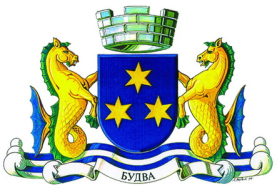                                                                                                                   Obrazac 1OPŠTINA BUDVABroj :01-1886/5Datum : 23.07.2018.godineNa osnovu člana 30  Zakona o javnim nabavkama („Službeni list CG“, br. 42/11, 57/14, 28/15 i 42/17 ) i Pravilnika za postupanje Opštine Budva o sprovođenju postupka nabavke male vrijednosti, broj 01-1250/1 od 03.08.2017.godine, Opština Budva dostavlja     ZAHTJEV ZA DOSTAVLJANJE PONUDA   ZA NABAVKE MALE VRIJEDNOSTI  uslugeNabavka  licence za antivirus sistem     CPV – Jedinstveni rječnik javnih nabavki     48761000-0 Anti-virus softverski paket.Procijenjena vrijednost nabavke sa uračunatim PDV-om  ukupno iznosi 5 000,00  €.Specifični uslovi koje ponuđač treba da ispuni :Izvršilac je dužan da obezbijedi pružanje konsultacija od strane tehnički kvalifikovanih lica za potrebe implementacije, konfigurisanja i unaprjeđenja licencnih softvera u trajanju od najmanje 20 (dvadeset) radnih časova, koje bi se obavljale u toku 12 (dvanaest) mjeseci u periodu od 08-16 časova, sa rokom odziva na lokaciji korisnika od 4h i van radnog vremena sa odzivom od 8h. Ponuđač snosi troškove naknade korišćenja patenata i odgovoran je za povredu zaštićenih prava intelektualne svojine trećih lica. Garancija kvaliteta: -Ponuđač mora dostaviti izjavu proizvođača softvera da ima Partnerski status sa Symantec Security specijalizacijom. Ponuđač treba da ima minimum jedno sertifikovano tehničko lice za instalaciju i tehničku podršku Symantec.Mjesto isporuke: Budva.Rok plaćanja je: 20 dana od dana ispostavljanja fakture, a nakon isporuke robeNačin plaćanja je: virmanski Rok izvršenja ugovora je 365 dana od dana zaključivanja ugovora. najniža ponuđena cijena	broj bodovaVrednovanje ponuda po kriterijumu najniže ponuđena cijena vršiće se na sljedeći način: najniža ponuđena cijena = maksimalan broj bodova (100 bodova)Ponuđaču koji ponudi najnižu cijenu dodjeljuje se maksimalan broj bodova  dok ostali ponuđači dobijaju proporcionalan broj bodova u odnosu na najnižu ponuđenu cijenu, odnosno prema formuli:             	najniža ponuđena cijena x maks.broj bodova
broj bodova =               ponuđena cijenaPonude se predaju  radnim danima od 08.30 do 14.00 sati, zaključno sa danom  27.07.2018. godine do 09.30 sati.Ponude se mogu predati:√ neposrednom predajom na arhivi naručioca na adresi  Trg Sunca 3, Budva.√ preporučenom pošiljkom sa povratnicom na adresi Trg Sunca 3, Budva Javno otvaranje ponuda, kome mogu prisustvovati ovlašćeni predstavnici ponuđača sa priloženim punomoćjem potpisanim od strane ovlašćenog lica, održaće se dana  27.07.2018. godine u 10.00. sati,  u prostorijama opštine Budva, kancelarija 45, na adresi Trg Sunca 3, Budva.Način određivanja  predmeta  i  procijenjene vrijednosti javne nabavke:Predmet  nabavke male vrijednosti -  Nabavka  licence za antivirus sistem – određen je Planom javnih nabavki – Amandman I  broj 01-215/2 objavljen 03.04.2018.godine.Procjenu vrijednosti je izvršio Centar  za informacione tehnologije. Uslovi za učešće u postupku javne nabavkea) Obavezni usloviU postupku javne nabavke može da učestvuje samo ponuđač koji:1) je upisan u registar kod organa nadležnog za registraciju privrednih subjekata;2) je uredno izvršio sve obaveze po osnovu poreza i doprinosa u skladu sa zakonom, odnosno propisima države u kojoj ima sjedište;3) dokaže da on odnosno njegov zakonski zastupnik nije pravosnažno osuđivan za neko od krivičnih djela organizovanog kriminala sa elementima korupcije, pranja novca i prevare;Dokazivanje ispunjenosti obaveznih uslovaIspunjenost obaveznih uslova dokazuje se dostavljanjem:1) dokaza o registraciji kod organa nadležnog za registraciju privrednih subjekata sa podacima o ovlašćenim licima ponuđača;2) dokaza izdatog od organa nadležnog za poslove poreza da su uredno prijavljene, obračunate i izvršene sve obaveze po osnovu poreza i doprinosa do 90 dana prije dana javnog otvaranja ponuda, u skladu sa propisima Crne Gore, odnosno propisima države u kojoj ponuđač ima sjedište;3) dokaza nadležnog organa izdatog na osnovu kaznene evidencije, koji ne smije biti stariji od šest mjeseci do dana javnog otvaranja ponuda;b) Fakultativni uslovib2) Stručno-tehnička i kadrovska osposobljenostIspunjenost uslova stručno tehničke i kadrovske osposobljenosti u postupku nabavke usluga dokazuje se dostavljanjem sljedećih dokaza:izjave o namjeri i predmetu podugovaranja, odnosno angažovanja podizvođača sa spiskom podugovarača, odnosno podizvođača sa bližim podacima (naziv, adresa, procentualno učešće i sl.).Pored gore navedenih uslova ponuđač mora ispunjavati uslove u skladu sa članom 17 Zakona o javnim nabavkama.Ponuđač je dužan da ponudu pripremi kao jedinstvenu cjelinu i da svaku prvu stranicu svakog lista i ukupni broj listova ponude označi rednim brojem, osim garancije ponude, kataloga, fotografija, publikacija i slično.Dokumenta koja sačinjava ponuđač, a koja čine sastavni dio ponude moraju biti potpisana od strane ovlašćenog lica ponuđača ili lica koje on ovlasti.Na omotu ponude navodi se: ponuda, broj Zahtjeva za dostavljanje ponude, naziv i sjedište naručioca, naziv, sjedište, odnosno ime i adresa ponuđača i tekst: "Ne otvaraj prije javnog otvaranja ponuda".U slučaju podnošenja zajedničke ponude, na omotu je potrebno naznačiti da se radi o zajedničkoj ponudi i navesti puni naziv ponuđača i adresu na koju će ponuda biti vraćena u slučaju da je neblagovremena.Ponuđač je dužan da ponudu sačini na obrascima iz tenderske dokumentacije uz mogućnost korišćenja svog memoranduma.          Ponuđač je dužan da ponudu sačini na crnogorskom jeziku ili drugom jeziku koji je u službenoj upotrebi u Crnoj Gori, u skladu sa Ustavom i zakonom.Ponuđač može da, u roku za dostavljanje ponuda, mijenja ili dopunjava ponudu ili da od ponude odustane na način predviđen za pripremanje i dostavljanje ponude, pri čemu je dužan da jasno naznači koji dio ponude mijenja ili dopunjava.         U skladu sa članom 107 Zakona o javnim nabavkama,  ukoliko ponuđač čija je ponuda izabrana kao najpovoljnija ne potpiše ugovor ili uz potpisani ugovor ne dostavi garanciju za dobro izvršenje ugovora, naručilac će zaključiti ugovor sa sljedećim najpovoljnijim ponuđačem, ako razlika u cijeni nije veća od 10%  u odnosu na prvobitno izabranu ponudu ili će poništiti postupak nabavke male vrijednosti.         U skladu sa članom 11 Pravilnika za postupanje Opštine Budva o sprovođenju postupka nabavke male vrijednosti, broj 01-1250/1 od 03.08.2017.godine“Na obavještenje o ishodu postupka nije dopuštena žalba.”Rok važenja ponudePeriod važenja ponude je 60 dana od dana javnog otvaranja ponuda.OBRAZAC PONUDE SA OBRASCIMA KOJE PRIPREMA PONUĐAČ             (naziv ponuđača)	      	  podnosiOPŠTINI  BUDVAP O N U D Upo Zahtjevu za dostavljanje ponuda broj  01-1886/5  od  23.07.2018. godine Nabavka  licence za antivirus sistemZAPredmet nabavke u cjelostiSADRŽAJ PONUDENaslovna strana ponudeSadržaj ponude Popunjeni podaci o ponudi i ponuđačuUgovor o zajedničkom nastupanju u slučaju zajedničke ponudePopunjen obrazac finansijskog dijela ponudeIzjava/e o postojanju ili nepostojanju sukoba interesa kod ponuđača, podnosioca zajedničke ponude, podizvođača ili podugovaračaDokazi za dokazivanje ispunjenosti obaveznih uslova za učešće u postupku javnog nadmetanjaDokazi za dokazivanje fakultativnih uslova za učešće u postupku javnog nadmetanjaPotpisan Nacrt ugovora o javnoj nabavciPODACI O PONUDI I PONUĐAČU  Ponuda se podnosi kao: Samostalna ponuda Samostalna ponuda sa podizvođačem/podugovaračem  Zajednička ponuda Zajednička ponuda sa  podizvođačem/podugovaračemPodaci o podnosiocu samostalne ponude:Podaci o podugovaraču /podizvođaču u okviru samostalne ponudePodaci o podnosiocu zajedničke ponude Podaci o nosiocu zajedničke ponude:Podaci o članu zajedničke ponude:Podaci o podugovaraču /podizvođaču u okviru zajedničke ponudeFINANSIJSKI DIO PONUDEUslovi ponude:Ovlašćeno lice ponuđača  ___________________________(ime, prezime i funkcija)___________________________(svojeručni potpis)						M.P.IZJAVA O NEPOSTOJANJU SUKOBA INTERESA NA STRANI PONUĐAČA,PODNOSIOCA ZAJEDNIČKE PONUDE, PODIZVOĐAČA /PODUGOVARAČA______________(ponuđač)______________Broj: ________________Mjesto i datum: ______________________Ovlašćeno lice ponuđača/člana zajedničke ponude, podizvođača/podugovarača ______________, ( ime i prezime i radno mjesto ) u skladu sa članom 17 stav 3 Zakona o javnim nabavkama („Službeni list CG”, br. 42/11, 57/14, 28/15 i 42/17) dajeIzjavuda nije u sukobu interesa sa licima naručioca navedenim u izjavama o nepostojanju sukoba interesa na strani naručioca, koje su sastavni dio predmetne Tenderske dokumentacije broj ___ od ________ godine za nabavku            (opis predmeta)           , u smislu člana 17 stav 1 Zakona o javnim nabavkama i da ne postoje razlozi za sukob interesa na strani ovog ponuđača, u smislu člana 17 stav 2 istog zakona.Ovlašćeno lice ponuđača  ___________________________(ime, prezime i funkcija)___________________________(svojeručni potpis)						M.P.DOKAZI ZA DOKAZIVANJE ISPUNJENOSTI OBAVEZNIH USLOVA ZA UČEŠĆE U POSTUPKU JAVNOG NADMETANJADostaviti:- dokaz o registraciji izdatog od organa nadležnog za registraciju privrednih subjekata sa podacima o ovlašćenim licima ponuđača;- dokaz izdat od organa nadležnog za poslove poreza (državne i lokalne uprave) da su uredno prijavljene, obračunate i izvršene sve obaveze po osnovu poreza i doprinosa do 90 dana prije dana javnog otvaranja ponuda, u skladu sa propisima Crne Gore, odnosno propisima države u kojoj ponuđač ima sjedište;- dokaz nadležnog organa izdatog na osnovu kaznene evidencije, koji ne smije biti stariji od šest mjeseci do dana javnog otvaranja ponuda, da ponuđač, odnosno njegov zakonski zastupnik nije pravosnažno osuđivan za neko od krivičnih djela organizovanog kriminala sa elementima korupcije, pranja novca i prevare.DOKAZI ZA ISPUNJAVANJE USLOVA STRUČNO-TEHNIČKE I KADROVSKE OSPOSOBLJENOSTIDostaviti:izjave o namjeri i predmetu podugovaranja, odnosno angažovanja podizvođača sa spiskom podugovarača, odnosno podizvođača sa bližim podacima (naziv, adresa, procentualno učešće i sl.).OBRAZAC U6NACRT UGOVORA O JAVNOJ NABAVCIOvaj ugovor zaključen je  između:Naručioca: OPŠTINA BUDVA sa sjedištem u Budvi, ulica Trg Sunca 3, PIB: 02005409, Matični broj: 02005409, Broj računa: 510-9786-73, Naziv banke: Crnogorska komercijalna banka ad, Podgorica, filijala Budva,  koju zastupa Dragan Krapović, predsjednik (u daljem tekstu: Naručilac)iPonuđača____________________ sa sjedištem u ________________, ulica____________, Broj računa: ______________, Naziv banke:_______________,  koga zastupa ___________, (u daljem tekstu: Izvršilac).OSNOV UGOVORA:Zahtjev za dostavljanje ponuda za postupak nabavke male vrijednosti za nabavku licence za antivirus sistem,  broj 01-1886/5 od __________.godine, objavljene na portalu www.budva.me ;Obavještenja o ishodu postupka nabavke male vrijednosti, broj __________ od __________.godine;Ponuda ponuđača: ____________,  broj __________ od ___________.godine .PREDMET UGOVORAČlan 1Predmet ovog ugovora je nabavka  licence za antivirus sistem,  prema Zahtjev za dostavljanje ponuda za postupak nabavke male vrijednosti,  broj 01-1886/5  od ______godine i Obavještenju o ishodu postupka nabavke male vrijednosti broj ______  od ________.  godine i prema ponudi IZVRŠIOCA  broj __________ od ___________ godine.Član 2IZVRŠILAC se obavezuje da NARUČIOCU  isporuči robu specificiranu članom 1 ovog ugovora, a NARUČILAC se obavezuje da zvanično preuzme i plati IZVRŠIOCU vrijednost usluge prema prihvaćenoj cijeni iz Ponude broj __________ od ___________ godine.CIJENA I USLOVI PLAĆANJAČlan 3Ukupna vrijednost usluge, prema prihvaćenoj ponudi broj __________ od ___________ godine iznosi __________ €  (slovima ........) sa uračunatim  PDV-om .Član 4IZVRŠILAC se obavezuje da će usluge navedene u članu 1. ovog Ugovora pružati u roku  od 365 (tristošezdesetpet) dana od dana potpisivanja ovog Ugovora.Član 5IZVRŠILAC  se obavezuje:da usluge koje su predmet ovog Ugovora izvodi u skladu sa važećim zakonskim propisima, normativima i standardima za ovu vrstu posla;da usluge pruža kvalifikovanom radnom snagom sa potrebnim iskustvom za ovu vrstu posla; da rukovodi izvršenjem svih usluga;da obezbijedi kompletnu  dokumentaciju po kojoj se izvode usluge;da odmah  pristupi otklanjanju uočenih nedostataka i propusta u obavljanju posla; da nadoknadi svu štetu NARUČIOCU,  koja bude prouzrokovana nesavjesnim ili nekvalitetnim radom ili krivicom lica koje vrši obezbjeđenje.Član 6NARUČILAC se obavezuje da po dogovorenom terminu i planu IZVRŠIOCA uvede u posao. Pod uvođenjem u posao podrazumijeva se obezbeđenje svih potrebnih uslova za nesmetano obavljanje posla.Član 7Ugovorne strane su saglasne da do raskida ovog Ugovora može doći ako Izvršilac ne bude izvršavao svoje obaveze u rokovima i na način predviđen Ugovorom, odnosno u slučaju kada NARUČILAC  ustanovi da kvalitet pruženih usluga ili način na koje se pružaju, odstupa od traženog, odnosno ponuđenog kvaliteta iz ponude  IZVRŠIOCA. NARUČILAC je obavezan da u slučaju uočavanja propusta u obavljanju posla pisanim putem pozove IZVRŠIOCA  i da putem Zapisnika zajednički konstatuju uzrok i obim uočenih propusta. Ukoliko se IZVRŠILAC  ne odazove pozivu NARUČIOCA, NARUČILAC  angažuje treće lice na teret IZVRŠIOCA.Član 8Ugovorne strane se obavezuju da će pokrenuti mjere kojima će se spriječiti bilo koja koruptivna radnja u toku realizacije ugovora. Ukoliko se utvrdi da bilo koja ugovorena norma predmet koruptivne radnje ugovor će se smatrati ništavnim (Zakon o javnim nabavkama „Službeni list CG“, br. 42/11, 57/14, 28/15 i 42/17).Član 9Strane ugovora su saglasne da sve sporove koji nastanu iz odnosa zasnovanih ovim ugovorom prvenstveno rješavaju sporazumno. Pri tom, se po potrebi, mogu koristiti usluge pojedinih stručnih lica ili tijela koja ugovorne strane sporazumno odrede.Ukoliko se nastali spor ne riješi sporazumno, za rješavanje spora odredi će se sporazumno, a saglasno ugovornim dokumentima, presuditelj spora.Rješavanje spornih pitanja ne može uticati na rok i kvalitet ugovorenih usluga.Član 10Ovaj ugovor je pravno valjano zaključen i potpisan od dolje navedenih ovlašćenih zakonskih zastupnika strana ugovora i sačinjen je u 6 (šest) istovjetna primjeraka od kojih po 2 (dva) primjeraka za NARUČIOCA  i  IZVRŠIOCA, a 2 (dva) za potrebe ovjere.Član 11Ovaj ugovor stupa na snagu danom potpisivanja od strane ovlašćenih zakonskih zastupnika ugovorenih strana.              NARUČILAC	                                                             IZVRŠILAC_________________________                                          ______________________________SAGLASAN SA NACRTOM  UGOVORA  Ovlašćeno lice ponuđača _______________________(ime, prezime i funkcija)_______________________(svojeručni potpis)Napomena: konačni tekst ugovora o javnoj nabavci biće sačinjen u skladu sa članom 107 stav 2 Zakona o javnim nabavkama nabavkama („Službeni list CG”, br. 42/11, 57/14, 28/15 i 42/17).Službenica  za javne  nabavke                                                        Ovlašćeno lice naručioca                                                                                                                    PREDSJEDNIKMiroslava   Kunjić                                                                                   Dragan Krapović_________________________                 M.P.	 	(Memorandum ponuđača )_____________Broj  Mjesto i datum  U skladu sa Odredbama Zakona o javnim nabavkama Crne Gore („Sl.list CG“ br. 42/11, 57/14, 28/15 i 42/17) i člana 7 stav 6 Pravilnika o sadržaju akta i obrascima za sprovođenje nabavke male vrijednosti („Službeni list CG“, br. 49/17), dajemo sljedeću;I Z J A V UPod punom moralnom, materijalnom i krivičnom odgovornošću izjavljujemo da uslove iz člana 65 Zakona o javnim nabavkama CG u potpunosti ispunjavamo.Ova izjava je sastavni dio dokumentacije predmeta javne nabavke tj. zahtjeva za dostavljanje ponuda.Potpis ovlašćenog licaDatum i mjesto potpisivanjaM PNaručilac: 
Opština BudvaKontakt osoba/e: 
Tanja Kapisoda,  načelnica, Miroslava Kunjić, službenica  za javne nabavkeAdresa: 
Trg Sunca 3Poštanski broj: 
85 310 Grad: 
BudvaIdentifikacioni broj: 
02005409Telefon: 
033454017Fax: 
033454017Elektronska pošta (e-mail): javne.nabavke@budva.me
mira.kunjic@budva.meInternet stranica (web): 
www.budva.meR.B.Opis predmeta nabavke, odnosno dijela predmeta nabavkeBitne karakteristike predmeta nabavke u pogledu kvaliteta, performansi i/ili dimenzijaBitne karakteristike predmeta nabavke u pogledu kvaliteta, performansi i/ili dimenzijaJedinica mjereKoličina 1obnova licenci za antivirus: SYMANTEC PROTECTION SUITE ENTERPRISE EDITION, sa tehničkom podrškom na lokaciji Naručioca, za potrebe opštine Budva u trajanju od 12 mjeseciSYMANTEC PROTECTION SUITE ENTERPRISE EDITIONSYMANTEC PROTECTION SUITE ENTERPRISE EDITIONLicenca180VI Način plaćanjaAko je ponuđena cijena 0,00 EUR-a prilikom vrednovanja te cijene po kriterijumu ili podkriterijumu najniža ponuđena cijena uzima se da je ponuđena cijena 0,01 EUR.Naziv i sjedište ponuđačaPIBBroj računa i naziv banke ponuđačaAdresaTelefonFaxE-mailLice/a ovlašćeno/a za potpisivanje  finansijskog dijela ponude i dokumenata u ponudi(Ime, prezime i funkcija)Lice/a ovlašćeno/a za potpisivanje  finansijskog dijela ponude i dokumenata u ponudi(Potpis)Ime i prezime osobe za davanje informacijaNaziv podugovarača /podizvođačaPIBOvlašćeno liceAdresaTelefonFaxE-mailProcenat ukupne vrijednosti javne nabavke koji će izvršiti podugovaraču /podizvođačuOpis dijela predmeta javne nabavake koji će izvršiti podugovaraču /podizvođačuIme i prezime osobe za davanje informacijaNaziv podnosioca zajedničke ponudeAdresaOvlašćeno lice za potpisivanje finansijskog dijela ponude, nacrta ugovora o javnoj nabavci i nacrta okvirnog sporazuma(Ime i prezime)Ovlašćeno lice za potpisivanje finansijskog dijela ponude, nacrta ugovora o javnoj nabavci i nacrta okvirnog sporazuma(Potpis)Imena i stručne kvalifikacije lica koja će biti odgovorna za izvršenje ugovoraImena i stručne kvalifikacije lica koja će biti odgovorna za izvršenje ugovoraImena i stručne kvalifikacije lica koja će biti odgovorna za izvršenje ugovoraImena i stručne kvalifikacije lica koja će biti odgovorna za izvršenje ugovora....Naziv nosioca zajedničke ponudePIBBroj računa i naziv banke ponuđačaAdresaOvlašćeno lice za potpisivanje dokumenata koji se odnose na nosioca zajedničke ponude(Ime, prezime i funkcija)Ovlašćeno lice za potpisivanje dokumenata koji se odnose na nosioca zajedničke ponude(Potpis)TelefonFaxE-mailIme i prezime osobe za davanje informacijaNaziv člana zajedničke ponudePIBBroj računa i naziv banke ponuđačaAdresaOvlašćeno lice za potpisivanje dokumenata koja se odnose na člana zajedničke ponude(Ime, prezime i funkcija)Ovlašćeno lice za potpisivanje dokumenata koja se odnose na člana zajedničke ponude(Potpis)TelefonFaxE-mailIme i prezime osobe za davanje informacijaNaziv podugovarača /podizvođačaPIBOvlašćeno liceAdresaTelefonFaxE-mailProcenat ukupne vrijednosti javne nabavke koji će izvršiti podugovaraču /podizvođačuOpis dijela predmeta javne nabavake koji će izvršiti podugovaraču /podizvođačuIme i prezime osobe za davanje informacijar.b.opis predmetabitne karakteristike ponuđenog predmeta nabavkejedinica mjerekoličinajedinična cijena bez pdv-aukupan iznos bez pdv-apdvukupan iznos sapdv-om123Ukupno bez PDV-aUkupno bez PDV-aUkupno bez PDV-aUkupno bez PDV-aUkupno bez PDV-aPDVPDVPDVPDVPDVUkupan iznos sa PDV-om:Ukupan iznos sa PDV-om:Ukupan iznos sa PDV-om:Ukupan iznos sa PDV-om:Ukupan iznos sa PDV-om:Rok izvršenja ugovora je365 danaMjesto izvršenja ugovora je BudvaNačin i dinamika isporuke/izvršenjaPo nalogu NaručiocaGarantni rokRok plaćanja20 dana od dana ispostavljanja faktureNačin plaćanjavirmanskiPeriod važenja ponude60 danaIZJAVA O NAMJERI I PREDMETU PODUGOVARANJAOvlašćeno lice ponuđača _______________________________, (ime i prezime i radno mjesto)IzjavljujeDa ponuđač/član zajedničke ponude ____________________ ne / namjerava da za predmetnu javnu nabavku ___________________,  angažuje podugovarača/e, odnosno podizvođača/e:1.2......Ovlašćeno lice ponuđača  ___________________________(ime, prezime i funkcija)___________________________(svojeručni potpis)						M.P.